Directorio de Agencias de PRDirectorio de Agencias FederalesDirectorio de Municipios de PRUS Trustee Program - PRUS Trustee Program - US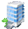 Dirección Física Dirección PostalTeléfonos / FaxHorario de ServicioUS Dept of JusticeOffice of the United States TrusteesEdificio Ochoa500 Tanca St., Suite 301San Juan, PR  00901-1922US Dept of JusticeOffice of the United States TrusteesEdificio Ochoa500 Tanca St., Suite 301San Juan, PR  00901-1922Tel.:  (787) 729-7444Fax.: (787) 729-7449Email: USTP.Region21@usdoj.gov8:30 a.m.-4:30 p.m.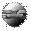 Otros Enlaces